Megan D. Harding is the wife of a United States Marine and a mother of two children. She finished her bachelor’s degree in 2015 in which her focus was on child development, cultural studies, and communications. She is currently fulfilling her dream as a stay-at-home mom working on fantasy novels. Her first book titled Fallen was published in November 2016 by Author House. Her second book titled Uprising has finished the editing process and will be hitting the printers soon with Seacoast Press. She is currently working on many other stories, and plans to continue her career in writing. She loves taking her kids to the library and hopes her love of books is passed on to those around her. Harding's favorite part about writing is character and story development. "Stories teach us about the world around us, develop our mind and imagination, and give us hope and inspiration. Stories are life." - Megan D. Harding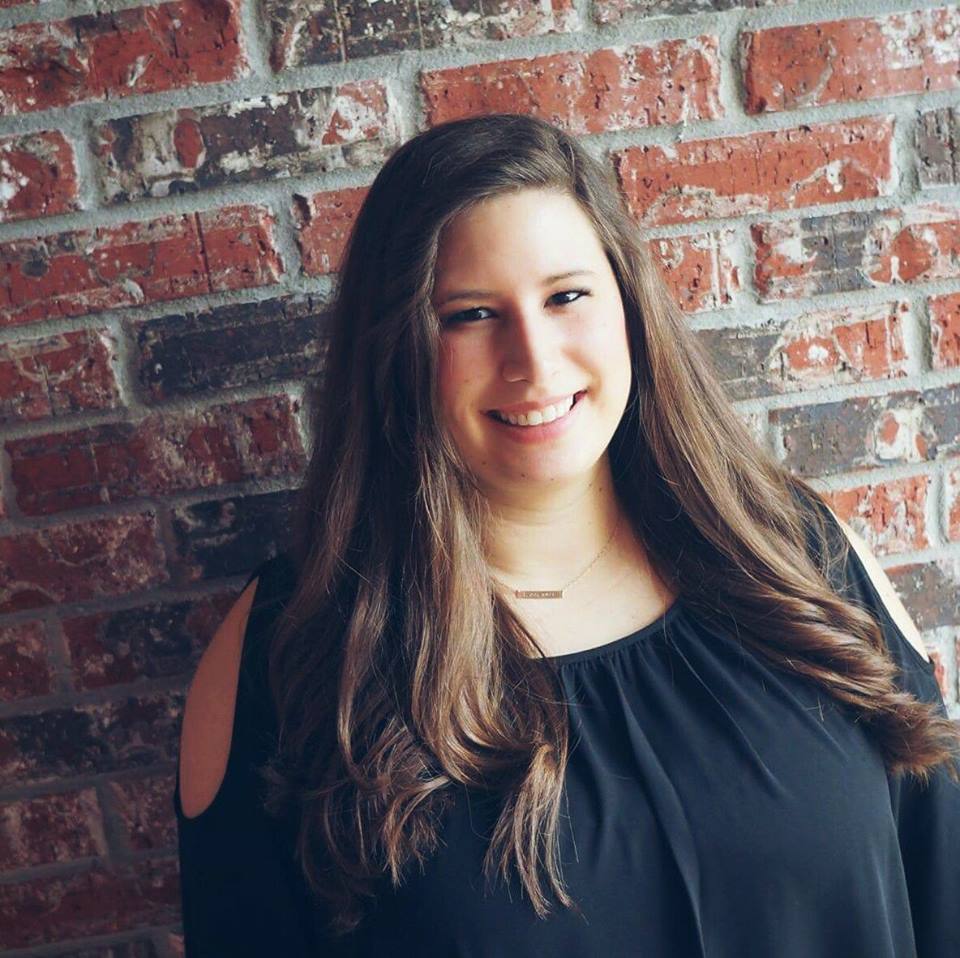 